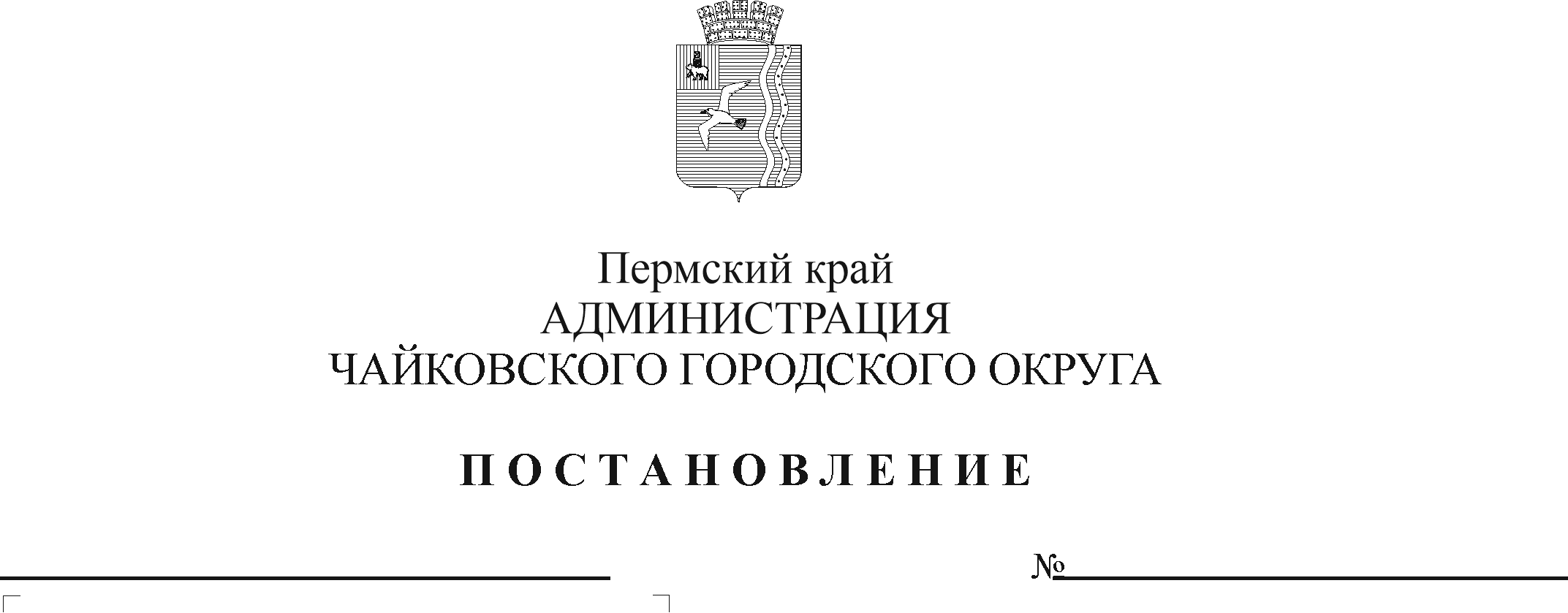 В соответствии со статьей 78.1 Бюджетного кодекса Российской Федерации, постановлением Правительства Российской Федерации от 22 февраля 2020 г. № 203 «Об общих требованиях к нормативным правовым актам и муниципальным правовым актам, устанавливающим порядок определения объема и условия предоставления бюджетным и автономным учреждениям субсидий на иные цели», постановлением Правительства Пермского края от 29 марта 2017 г. № 146-п «Об утверждении Порядка предоставления субсидий из бюджета Пермского края бюджетам муниципальных образований Пермского края на проведение мероприятия «Пермский край - территория культуры», Уставом Чайковского городского округаПОСТАНОВЛЯЮ:1. Утвердить прилагаемый Порядок предоставления и расходования бюджетных средств на проведение мероприятия «Пермский край - территория культуры».2. Определить главным распорядителем средств на проведение мероприятия «Пермский край - территория культуры» Управление культуры и молодежной политики администрации Чайковского городского округа.3. Опубликовать постановление в муниципальной газете «Огни Камы» и разместить на официальном сайте администрации Чайковского городского округа.4. Постановление вступает в силу после его официального опубликования. 5. Контроль за исполнением постановления возложить на заместителя главы администрации Чайковского городского округа по социальным вопросам.Глава городского округа –глава администрацииЧайковского городского округа                                                     Ю.Г. ВостриковУТВЕРЖДЕНпостановлением администрацииЧайковского городского округаот __________ № ______ПОРЯДОКпредоставления и расходования бюджетных средств на проведение мероприятия «Пермский край - территория культуры» 1. Общие положения1.1. Порядок предоставления и расходования бюджетных средств на проведение мероприятия «Пермский край - территория культуры» (далее - Порядок) разработан в соответствии со статьей 78.1 Бюджетного кодекса Российской Федерации, постановлением Правительства Российской Федерации от 22 февраля 2020 г. № 203 «Об общих требованиях к нормативным правовым актам и муниципальным правовым актам, устанавливающим порядок определения объема и условия предоставления бюджетным и автономным учреждениям субсидий на иные цели», постановлением Правительства Пермского края от 29 марта 2017 г. № 146-п «Об утверждении Порядка предоставления субсидий из бюджета Пермского края бюджетам муниципальных образований Пермского края на проведение мероприятия «Пермский край - территория культуры», в целях организации досуга и обеспечения населения услугами организаций культуры.1.2. Настоящий Порядок устанавливает правила предоставления и расходования средств на проведение мероприятия «Пермский край - территория культуры», а также порядок возврата, отчетность и контроль за их использованием.2. Порядок предоставления и расходования средств 2.1. Средства предоставляются в пределах бюджетных ассигнований и лимитов бюджетных обязательств, предусмотренных Управлению культуры и молодежной политики администрации Чайковского городского округа (далее -Управление КиМП) на проведение мероприятия «Пермский край - территория культуры», в сводной бюджетной росписи бюджета Чайковского городского округа на соответствующий финансовый год и на плановый период.2.2. Средства на проведение мероприятия «Пермский край - территория культуры» предоставляются:1) Управлению КиМП в виде бюджетных ассигнований на обеспечение выполнения бюджетной сметы и направляются на расходы, связанные с организацией досуга и обеспечения населения услугами организаций культуры, в том числе на оплату труда и начислений на оплату труда работников, принимающих участие в подготовке и проведении мероприятий, а также в подготовке отчетности;2) подведомственным Управлению КиМП муниципальным бюджетным (автономным) учреждениям (далее - Учреждения) в виде субсидии на иные цели (далее - субсидия).2.3. Учреждение предоставляет в Управление КиМП следующие документы для получения субсидии:1) пояснительную записку, содержащую обоснование необходимости предоставления субсидии, включая расчет-обоснование суммы субсидии, в том числе предварительную смету на проведение мероприятий, приобретение имущества (за исключением недвижимого имущества), а также предложения поставщиков (подрядчиков, исполнителей);2) программу (план) мероприятий;3) описание проекта благоустройства соответствующей территории, включающее перечень объектов и (или) элементов благоустройства с приложением предварительной сметы расходов с обоснованием цен, включенных в смету на основании коммерческих предложений, с приложением не менее трех ценовых информаций (в случае, если планируется благоустройство территории);4) документы, подтверждающие отсутствие у Учреждений задолженности по уплате налогов, сборов и иных обязательных платежей в бюджеты бюджетной системы Российской Федерации.2.4. Управление КиМП рассматривает предоставленные Учреждением в соответствии с пунктом 2.3 настоящего Порядка документы в течение пяти рабочих дней со дня их предоставления.2.5. Основаниями для отказа Учреждению в предоставлении субсидии являются:1) несоответствие представленных Учреждением документов требованиям, определенным в соответствии с пунктом 2.3 настоящего Порядка, или непредставление (представление не в полном объеме) указанных документов;2) недостоверность информации, содержащейся в документах, представленных Учреждением;3) несоответствие программы (плана) мероприятий мероприятиям, утвержденным Министерством культуры Пермского края, общей смете расходов на реализацию проекта.2.6. Учреждение на 1-е число месяца, предшествующего месяцу, в котором планируется заключение соглашения либо принятие решения о предоставлении субсидии, должно соответствовать следующим требованиям:1) отсутствие у Учреждения неисполненной обязанности по уплате налогов, сборов, страховых взносов, пеней, штрафов, процентов, подлежащих уплате в соответствии с законодательством Российской Федерации о налогах и сборах;2) отсутствие у Учреждения просроченной задолженности по возврату в бюджет Чайковского городского округа субсидий, предоставленных, в том числе в соответствии с иными правовыми актами и просроченной задолженностью  перед бюджетом Чайковского городского округа.2.7. Субсидия предоставляется в соответствии с соглашением о порядке и условиях предоставления субсидии по типовой форме, утвержденной Управлением финансов и экономического развития администрации Чайковского городского округа (далее - Управление ФиЭР, соглашение). 2.8. Условием заключения Соглашения является соответствие Учреждения требованиям, установленным пунктом 2.6 настоящего Порядка.2.9. Субсидии предоставляются Управлением КиМП Учреждениям на отдельный лицевой счет, открытый в Управлении ФиЭР.2.10. Перечисление субсидии Учреждениям осуществляется в сроки и в суммах, установленных соглашением.2.11. Субсидии расходуются Учреждениями на основании: сметы на проведение мероприятий или сметы на выполнение работ (оказание услуг), утвержденных начальником Управления КиМП в соответствии с нормами расходования средств на материальное обеспечение культурно-досуговых мероприятий, финансируемых за счет субсидий; заключенных в соответствии с действующим законодательством договоров; актов выполненных работ (оказанных услуг); счетов; счетов-фактур; универсальных передаточных документов; счетов на авансовый платеж (если данные условия предусмотрены договором); товарных накладных, прочих документов о приемке работ (оказанных услуг).2.12. Расходы средств субсидии осуществляются в соответствии с Федеральными законами: для автономных учреждений - от 18 июля 2011 г. № 223-ФЗ «О закупках товаров, работ, услуг отдельными видами юридических лиц», для бюджетных учреждений - от 5 апреля 2013 г. № 44-ФЗ «О контрактной системе в сфере закупок товаров, работ, услуг для обеспечения государственных и муниципальных нужд».2.13. Средства предоставляются на реализацию мероприятий проекта «Чайковский, дай пять!» в рамках проведения мероприятия «Пермский край - территория культуры»: 2.13.1. Церемония открытия проекта «Чайковский, дай пять!». Средства расходуются на оплату услуг по организации и выступлению (исполнению)  творческих коллективов, работы ведущих, организацию питания участников, приглашенных лиц, в том числе буфетного обслуживания, проведения пиротехнического шоу, приобретения материалов для изготовления реквизита (поролон, ткань, клей, батарейки, кнопки, батарейный отсек, светодиодная лента), формы для волонтеров (жилетки, футболки-поло, бейсболки), приобретения оборудования (тотем), изготовления продукции для оформления сценических площадок (печать изображения на флажной сетке, фотозоны, баннеры), изготовление печатной продукции (баннеры, афиши, пригласительные билеты, бейджи, пресс-воллы), изготовление сувенирной продукции (печать логотипа проекта на клейкой основе, приобретение строительных касок, приобретение строительных манишек, жилетов), услуг по изготовлению и монтажу баннера, оплата расходов по обеспечению безопасности при проведении мероприятий, транспортных услуг по перевозке участников, приглашенных лиц.2.13.2. Научно-практическая конференция «От древности до наших дней. Традиции и современность». Средства расходуются на оплату услуг по организации питания и проживания лиц, принимающих участие в подготовке и проведении мероприятий, услуг по изготовлению печатной продукции (брошюра  материалов конференции, библиографический указатель), оплату расходов по организации проезда лиц, принимающих участие в подготовке и проведении мероприятий, транспортных услуг по перевозке участников, приглашенных лиц, приобретение расходных материалов для проведения мероприятий (офисная бумага, средства индивидуальной защиты, одноразовые стаканчики, ручки, блокноты).2.13.3. Культурная акция «Музыка на улицах города». Средства расходуются на оплату расходов по проведению рекламной и PR-кампании (услуг по разработке базовых элементов фирменного стиля проекта, созданию сайта проекта (услуги по предоставлению неисключительной лицензии на использование платформы и элементов библиотеки, обслуживание  доменного имени), изготовлению и монтажу баннеров на билбордах, изготовлению афиш, печати наружной рекламы для оформления мероприятий проекта (баннеров, стендов, пресс-воллов, ролл-апов), услуг по изготовлению рекламных аудио-роликов, прокату аудио-роликов на радиостанциях Пермского края, размещению новостных материалов на информационных Интернет-порталах Пермского края, трансляции рекламных материалов проекта на телеканалах Пермского края, размещению рекламных материалов в контент региональных интернет-блогеров), на оплату услуг по организации и выступлению творческих коллективов, организации проживания и питания лиц, принимающих участие в подготовке и проведении мероприятий, в том числе буфетного обслуживания, приобретение цветочных гирлянд, услуг по изготовлению сувенирной продукции (сувениры с логотипом проекта: каска строительная, бейдж, маска тканевая, ручка, блокнот, бумажный пакет, светозар, календарь настенный, стикеры; брендированный фотоальбом, буклет (программа мероприятий проекта), перчатки хлопковые), обеспечению безопасности при проведении мероприятий, транспортных услуг по перевозке оборудования и реквизита. 2.13.4. Арт-фестиваль «Ночь музыки». Средства расходуются на оплату услуг по организации и выступлению (исполнению) творческих коллективов, работы ведущих, организации проживания и питания участников, приглашенных лиц, в том числе буфетного обслуживания, техническому обеспечению концертной площадки (световое и звуковое оборудование), монтажу-демонтажу сценического комплекса, услуг по изготовлению продукции для оформления сценических площадок (печать изображения на флажной сетке), приобретения подарочной, призовой продукции (подарочные сертификаты, кружки, часы, флэш-карты, наушники, кубок, дипломы), изготовления печатной продукции (бейджи, афиши-банеры, афиши, дипломы, сертификаты, благодарственные письма, пригласительные, пресс-воллы), организацию погрузо-разгрузочных работ, обеспечение безопасности при проведении мероприятий, транспортных услуг по перевозке групп людей, малогабаритных грузов, аппаратуры.2.13.5. Проект «Шедевры в городе». Средства расходуются на оплату услуг по организации проживания и питания лиц, принимающих участие в подготовке и проведении мероприятий, в том числе буфетного обслуживания, созданию и монтажу выставочного комплекса на площади Искусств, услуг по организации выставок, фотовыставок, созданию стационарной экспозиции, услуг по оформлению и монтажу конструкций для размещения информационных стендов, услуг по изготовлению полиграфической (рекламной) продукции (афиши, сертификаты, баннеры, информационные стенды, буклеты, пригласительные, открытки), транспортных услуг по перевозке экспонатов выставки. 2.13.6. Марафон чтения «Книжный квартал». Средства расходуются на оплату услуг по организации и проведению творческих встреч с писателями, созданию литературного электронного видеосборника «Территория культуры», в том числе презентации литературного видеосборника, услуг по созданию презентационного видеоролика «Живая книга города», услуг доступа к базе данных электронных книг мобильной библиотеки  «ЛитРес», изготовлению продукции для оформления творческих площадок (харпостер, пресс-волл, баннер и т.п.), приобретение оборудования (микрофон), мебели (стул складной, стол складной, кресло-мешок, пуф, подвесное кресло), призов, сувенирной продукции (ручка, блокнот, магнит, значок, пакет, кепка, бандана), организации питания участников, приглашенных лиц, в том числе буфетного обслуживания, изготовление печатной продукции (буклеты, афиши, флаеры, визитки, бейджи).2.13.7. Творческий проект «Парад культурных достижений». Средства расходуются на оплату услуг по организации и выступлению ди-джеев, в том числе по договору гражданско-правового характера, аренды экспозиции музея современного искусства «PERMM», услуг по изготовлению или приобретению реквизита, сценической одежды, костюмов для участников мероприятия, приобретению уличной мебели (кресла-мешки), организации питания лиц, принимающих участие в подготовке и проведении мероприятий, оплату расходов по проведению рекламной и PR-кампании (прокат аудио-роликов на радиостанциях Пермского края, размещение новостных материалов на информационных Интернет-порталах Пермского края, размещение рекламных материалов в контент региональных интернет-блогеров), обеспечение безопасности при проведении мероприятий, транспортных услуг по перевозке лиц, принимающих участие в подготовке и проведении мероприятий.2.13.8. Фестиваль экранного творчества «КиноОкруг». Средства расходуются на оплату услуг по организации работы интерактивных площадок, спикеров и экспертов фестиваля, услуг по техническому обеспечению концертной площадки (проекционное оборудование), приобретению видео-, фотоаппаратуры для организации практических занятий, приобретению подарочной, призовой  продукции (подарочные сертификаты, кружки, часы, флэш-карты, наушники, кубки), изготовлению печатной продукции (баннеры, афиши, дипломы, сертификаты, благодарственные письма, бейджи, пресс-волл, программки), организации проживания и питания участников, приглашенных лиц, в том числе буфетного обслуживания, обеспечение безопасности при проведении мероприятий.2.13.9. Проект «Преображение площади Искусств». Средства расходуются на оплату услуг по созданию многофункциональной уличной площадки на площади Искусств, в том числе услуг по созданию дизайн-проекта, изготовлению и монтажу  садово-парковой архитектурной композиции, уличного выставочного оборудования, малых архитектурных форм, разработке эскизного ландшафтного проекта площади Искусств, услуг по созданию и монтажу ландшафтного арт-объекта, тематической уличной художественной инсталляции, приобретению и монтажу акустической системы, оплату расходов по проведению рекламной и PR-кампании (прокат аудио-роликов на радиостанциях Пермского края, размещение новостных материалов на информационных Интернет-порталах Пермского края).2.13.10. Фестиваль-лаборатория «Театральные каникулы». Средства расходуются на оплату услуг работы экспертов, организации проживания и питания участников, приглашенных лиц, в том числе буфетного обслуживания, изготовлению печатной продукции (программки, бейджи, дипломы), приобретению расходных материалов (воздушные шары, шнурок для бейджа с прищепкой), приобретению грима, подарочной, призовой продукции (кубки, призы индивидуальные, групповые), организация питьевого режима участников фестиваля (вода бутилированная, стаканчики одноразовые), обеспечение безопасности при проведении мероприятий.2.13.11. Церемония подведения итогов программы «Пермский край-территория культуры». Средства расходуются на оплату услуг по организации и выступлению (исполнению) творческих коллективов, работы ведущих, актеров,  организацию проживания и питания участников, приглашенных лиц, в том числе буфетного обслуживания, проведения пиротехнического шоу, приобретения ткани для пошива костюмов, приобретение фотозоны, изготовление печатной продукции (пригласительные билеты, благодарственные письма, пресс-волл), сувенирной продукции (подарочный пакет, ежедневник, ручка, календарь, новогодняя игрушка, новогодний колпачок), транспортных услуг по перевозке участников, приглашенных лиц, обеспечение безопасности при проведении мероприятий.2.14. Результаты предоставления субсидии определяются согласно приложению 1 к настоящему Порядку.3. Порядок возврата средств3.1. В случае выявления факта нецелевого использования средств, недостижения значений показателей результативности использования субсидии, а также нарушения условий, установленных при предоставлении субсидии, субсидия подлежит возврату в бюджет Чайковского городского округа, в соответствии с действующим законодательством.3.2. Неиспользованные в текущем финансовом году остатки субсидии подлежат возврату Учреждению в бюджет Чайковского городского округа в срок, установленный соглашением. Остатки средств возвращаются Учреждению в очередном финансовом году при наличии потребности в направлении их на те же цели в соответствии с решением учредителя.4. Отчетность и контроль использования бюджетных средств4.1. Учреждения несут ответственность за целевое использование средств, соблюдение условий, установленных при предоставлении субсидии, полноту, качество, достоверность и своевременность предоставления документов.4.2. Учреждения предоставляют в Управление КиМП:1) ежеквартально, до 5 числа месяца, следующего за отчетным кварталом, отчет об использовании субсидий, имеющих целевое назначение, по форме, установленной приказом Министерства финансов Пермского края;2) ежеквартально, до 5 числа месяца, следующего за отчетным кварталом, промежуточный акт об исполнении обязательств о предоставлении субсидий на проведение мероприятия «Пермский край – территория культуры» по форме согласно приложению 2 к Порядку и промежуточный содержательный отчет о проведении мероприятия по форме согласно приложению 3 к Порядку;3) в срок до 20 декабря года, в котором была получена субсидия, отчет о достижении значений показателей результативности по форме согласно приложению 4 к Порядку;4) до 15 января года, следующего за годом получения субсидии, акт об исполнении обязательств о предоставлении субсидий на проведение мероприятия по форме согласно приложению 5 к Порядку и содержательный отчет о проведении Мероприятия по форме согласно приложению 6 к Порядку.4.3.	Контроль за использованием субсидии, соблюдением требований и условий ее предоставления, установленных настоящим Порядком и (или) соглашением, осуществляет Управление КиМП, Управление ФиЭР, Контрольно-счетная палата Чайковского городского округа.Приложение 1к Порядку предоставления и расходования бюджетных средств на проведение мероприятия «Пермский край - территория культуры»Приложение 2к Порядку предоставления и расходования бюджетных средств на проведение мероприятия «Пермский край - территория культуры»Промежуточный акт об исполнении обязательств по Соглашению о предоставлении субсидий на проведение мероприятия «Пермский край - территория культуры»
от _____________ № ______ за _______ квартал 20___ г.г. Чайковский                                                                                                  "___" _____________ 20__ г.Управление культуры и молодежной политики администрации Чайковского городского округа в лице _________________________________, действующего на основании ____________________________, именуемое в дальнейшем «Управление КиМП», с одной стороны и _____________________________ в лице __________________________, действующего на основании ______________________________, с другой стороны, именуемое в дальнейшем «Учреждение», при совместном упоминании именуемые «Стороны», составили настоящий промежуточный акт о нижеследующем:Учреждение провело: _____________________________,что составляет _____________________________ руб., в том числе:расходы краевого бюджета _____________________________ руб.,расходы местного бюджета _____________________________ руб.,расходы внебюджетных источников _____________________________ руб.Проведение указанных мероприятий подтверждается: _________________________________________________________________________________________________ ________Управление КиМП:                                          Учреждение:__________________/______________/          __________________/______________/М.П.                                                                   М.П.Приложение 3к Порядку предоставления и расходования бюджетных средств на проведение мероприятия «Пермский край - территория культуры»Промежуточный содержательный отчет
о проведении мероприятия за _________ квартал 20___ г.1. Все распорядительные и учредительные документы (копии приказов, распоряжений и т.п.).2. Перечень мероприятий по форме:3. Информация о достижении показателей измеримого результата мероприятия.4. Организационные мероприятия:рекламно-информационное обеспечение;волонтерский труд.Примечание: текстовые материалы представлять в печатном виде с приложениями (фото, афиши и др.), а также представлять презентацию результатов в программе POWER POINT на электронном носителе или CD.Управление КиМП                                  Учреждение___________/________________/           ______________/_________________/(подпись)                                                     (подпись)"___" _____________ 20__ г.                 "____" _____________ 20__ г.М.П.                                                           М.П.Приложение 4к Порядку предоставления и расходования бюджетных средств на проведение мероприятия «Пермский край - территория культуры»ОТЧЕТ
о достижении значений показателей результативности использования субсидии в 20__ годуУчреждение:__________________/____________________/М.П.Приложение 5к Порядку предоставления и расходования бюджетных средств на проведение мероприятия «Пермский край - территория культуры»Акт
об исполнении обязательств о предоставлении субсидий на проведение мероприятия «Пермский край - территория культуры»от _______________ № _____ за ______________ 20__ г.г. Чайковский                                                                                                    "___" ______________ 20__ г.Управление культуры и молодежной политики администрации Чайковского городского округа в лице _________________________________, действующего на основании _________________________, именуемое в дальнейшем «Управление КиМП», с одной стороны и _____________________ в лице ________________________, действующего на основании _________________________, с другой стороны, именуемое в дальнейшем «Учреждение», при совместном упоминании именуемые «Стороны», составили настоящий акт о нижеследующем:Учреждение провело:что составляет ______________________ руб., в том числе:расходы краевого бюджета ______________________ руб.,расходы местного бюджета ______________________ руб.,расходы внебюджетных источников ______________________ руб.Проведение указанных мероприятий подтверждается:Управление КиМП:                                                              Учреждение:_________________/____________________/              _______________/_______________/М.П.                                                                                   М.П.Приложение 6к Порядку предоставления и расходования бюджетных средств на проведение мероприятия «Пермский край - территория культуры»Содержательный отчет
о проведении мероприятия за ___________ год1. Все распорядительные и учредительные документы (копии приказов, распоряжений и т.п.).2. Перечень мероприятий по форме:3. Информация о достижении показателей измеримого результата мероприятия.4. Организационные мероприятия:рекламно-информационное обеспечение;волонтерский труд.Примечание: текстовые материалы представлять в печатном виде с приложениями (фото, афиши и др.), а также представлять презентацию результатов в программе POWER POINT на электронном носителе или CD.Управление КиМП                                         Учреждение___________/________________/                 ______________/_________________/(подпись)                                                         (подпись)Результаты предоставления субсидии Наименование мероприятияНаименование показателя Единица измеренияЗначение показателя результативности (план)Значение показателя результативности (план)Значение показателя результативности (план)Наименование мероприятияНаименование показателя Единица измерения2021 г.2022 г.2023 г.123456"Пермский край - территория культуры"Количество малых архитектурных формЕД30.000.00"Пермский край - территория культуры"Количество проведённых мероприятийЕД100.000.00"Пермский край - территория культуры"Количество публикаций/сюжетов в СМИ о мероприятияхЕД2000.000.00"Пермский край - территория культуры"Количество посетителей мероприятий (участники и зрители)ЧЕЛ28 0000.000.00№ п/пНаименование мероприятий проектаЦели, задачиСроки реализацииКраткий отчетСписок приложений к краткому отчету12№
п/пНаименование показателяПоказатели результативности использования субсидииПоказатели результативности использования субсидииПоказатели результативности использования субсидииПоказатели результативности использования субсидии№
п/пНаименование показателяЕдиница измеренияПлановое значение показа теляФактическое значение показателяХарактеристика причин отклонения от плановых значений1234561Количество проведенных мероприятий (всего), в том числе:единица1.12Количество участников мероприятий (непосредственно участники и зрители мероприятий), в том числе:человек2.13Количество публикаций/сюжетов в СМИ о мероприятияхединица4Количество малых архитектурных формединица№ п/пНаименование проекта/мероприятияЦели, задачиСроки реализацииКраткий отчетСписок приложений к краткому отчету